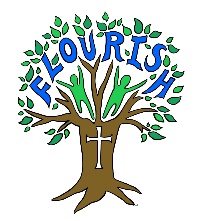 Escrick Church of England Maths PolicyMaths IntentWe aim to promote a positive approach to mathematical concepts and procedures which are taught sequentially in coherent, small steps. Our planning is underpinned by the principles of a mastery approach with an aim to achieve depth of knowledge for all, thus providing a platform which will give every pupil the opportunity to become fluent in basic skills and to be able to reason with and solve a variety of problems in real-life contexts and across the curriculum. Pupils who grasp concepts quickly are further challenged. We want all children to be able to see mathematics as an interconnected subject and be able to make connections across mathematical ideas to develop fluency, mathematical reasoning and competence in solving increasingly sophisticated problems. We want our children to apply their mathematical knowledge to other subjects.Maths Planning and implementationIn line with the National Curriculum, children are taught to become fluent in the fundamentals of mathematics (including calculation strategies); reason mathematically using mathematical language and apply their knowledge and understanding to problem solving tasks. Our maths curriculum is based on our own bespoke long-term plan, which builds coherently and makes links to other subjects. This document also highlights the basic skills that we feel children should be taught to ensure all children are able to access the curriculum. We have begun to implement use of NCETM planning in Year 1 and are currently disseminating use of this planning to other teaching staff ( Spring 2022 ). Currently, EYFS and Year 2 to Year 6 use schemes of learning published by White Rose Maths to support planning of maths lessons incorporating fluency, reasoning and problem solving, with some teachers trialling parts of NCETM. Both schemes support ‘Teaching for Mastery’. Children who grasp concepts rapidly are challenged through being offered rich and sophisticated problems. Those who are not sufficiently fluent with material should consolidate their understanding, including through additional practice, before moving on and/or revisit later. All children revisit identified ‘basic’ maths skills and other concepts regularly throughout the school year.  Maths Teaching at Escrick C of E Primary has CPA at its core:Concrete - providing children with objects and resources to manipulate in order to demonstrate their mathematical thinking.Pictorial - providing opportunities for children to represent their mathematical thinking through diagrams, images, drawings or models.Abstract – providing opportunities for children to become more familiar with formal mathematical representations including signs, symbols and digits.Our calculations policy outlines the above for + - x and /.  Maths Mastery at Escrick C of E Primary:Our two maths leads are currently part of a maths hub teacher research group. Much of the NCETM's work training teachers has been based on five big ideas under pinning teaching for mastery:Five Big Ideas in Teaching for MasteryA central component in the NCETM/Maths Hubs programmes to develop Mastery Specialists   has been discussion of Five Big Ideas, drawn from research evidence, underpinning teaching for mastery. This is the diagram used to help bind these ideas together: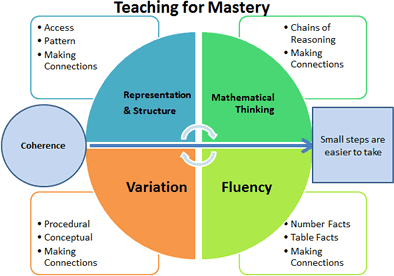 Coherence: Connecting new ideas to concepts that have already been understood, and ensuring that, once understood and mastered, new ideas are used again in next steps of learning, all steps being small stepsRepresentation and Structure: Representations used in lessons expose the mathematical structure being taught, the aim being that students can do the maths without recourse to the       representationMathematical Thinking: If taught ideas are to be understood deeply, they must not merely be passively received but must be worked on by the student: thought about, reasoned with and discussed with othersFluency: Quick and efficient recall of facts and procedures and the flexibility to move between different contexts and representations of mathematicsVariation: Varying the way a concept is initially presented to students, by giving examples that display a concept as well as those that don’t display it. Also, carefully varying practice         questions so that mechanical repetition is avoided, and thinking is encouraged.Maths skills are taught daily in discrete lessons, in regular short, additional sessions to consolidate and revisit content, through small group interventions, through active maths sessions and across the curriculum in various subjects. Additional fluency activities are created and resourced from various outlets online in EYFS and KS1, and KS2 classes use Target Maths textbooks. We endeavor to include contexts unfamiliar to our children through our maths teaching to broaden their views and understanding of the world we live in, i.e. multicultural names, public transport, use of money. In order to support the delivery of maths lessons to all pupils the school has a range of                                 resources available. Within the classroom, maths representations are available to children at all times; these include basic resources such as number lines, 100 squares, rulers, counters, numicon, etc. Key stage 1 has a broader range of representations to ensure children express their mathematical place value and number knowledge in a wide range of contexts such as part whole models, bar models, number tracks, unifix cubes and tens frames. These resources are also available in provision in Reception and Year 1 classes. Other specific resources (eg, balance scales, metre-rulers) are stored in our resource cupboards.School (Year 2-6) accesses two online Maths platforms – Sumdog and Prodigy – which the children use at home and at school – and online activities are shared with parents on our website. A variety of activities and learning styles are planned for. Within the daily mathematics lesson, teachers provide activities to support children who find mathematics difficult. Children with SEND are taught within the daily mathematics lesson and are able to take part at their level through the support of a teacher, teaching assistant and/or through appropriate activities and resources. Where applicable children’s EHCPs incorporate suitable objectives from the planning documents.Intervention Groups will take place at times throughout the year, in order to give further support to children working below national expectations.All children at our school have an equal entitlement to access the maths curriculum and make progress in order to attain the best they can in the subject.Assessment and reportingWe assess maths rigorously, both formatively and summatively. Teachers pre and post assess each pupils’ attainment and progress in Maths daily; this has been particularly pertinent following school closures to ensure all pupils have the building blocks required before moving learning on. We gather evidence by observing children at work, discussing their work with them, marking independent work they produce and administering termly NFER tests in Y1 upwards and previous SATS papers in Y2 AND Y6. Early Years pupil progress is recorded through Tapestry and a class maths record book. The class teacher then uses both resources alongside the Development Matters Framework to inform her teacher judgement to assess the children. Parents are reported to formally through twice yearly parents’ evenings and a yearly written report. Teachers inform parents on a termly newsletter about which maths units are being covered and this information is also placed on class pages on our website.  Marking of maths work is in line with our Marking and Feedback Policy.The role of the maths subject leads is to:provide leadership and direction for the subjectattend relevant PD courses and disseminate relevant information to key stage teams play a key role in supporting, and providing resources for, teachers in the subject, in relevant key stages evaluate effectiveness of teaching and learning, the subject curriculum and progress towards pupils meeting year group standards through regular monitoring set yearly targets through a detailed action plan and monitor progress towards these targets work with our SENDCO and SLT to identify children needing support and/or challenge The maths subject leads will carry out book scrutinies and learning visits, monitor data and deliver staff meetings/lead phase meetings, as appropriate.  The maths subject leads will ensure this policy is kept up to date. Mrs Claire Pape KS2 / Mrs Hattie Robinson KS1 To be reviewed Spring 2023